WOJEWÓDZKI URZĄD PRACY W OPOLU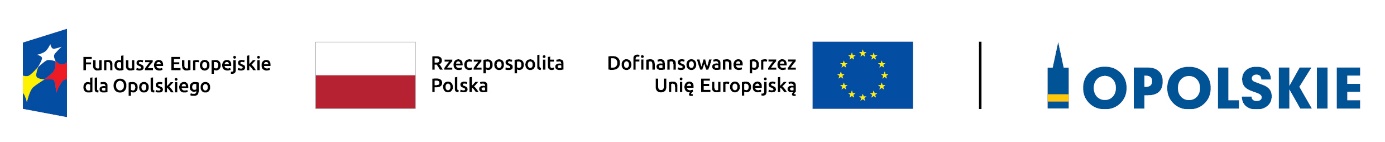 Lista projektów wybranych do dofinansowania w ramach postępowania niekonkurencyjnego dla działania 5.7 Kształcenie ogólne, 
priorytetu 5 Fundusze Europejskie wspierające opolski rynek pracy i edukację programu regionalnego Fundusze Europejskie dla Opolskiego 2021-2027 - nabór nr FEOP.05.07-IP.02-001/23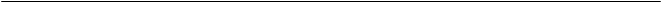 Postępowanie niekonkurencyjne wyboru projektów w ramach EFS+Termin naboru: 26.07.2023 r. – 31.08.2023 r.	Nabór nr FEOP.05.07-IP.02-001/23 Źródło: Opracowanie własne na podstawie uchwały nr 11716/2024 ZWO z 26 lutego 2024 r.
w sprawie wyboru projektu do dofinansowania w ramach postępowania niekonkurencyjnego dla działania 5.7 Kształcenie ogólne, priorytetu 5 Fundusze Europejskie wspierające opolski rynek pracy i edukację programu regionalnego Fundusze Europejskie dla Opolskiego 2021-2027 (FEO 2021-2027) - nabór nr FEOP.05.07-IP.02-001/23.* Uchwałą Sejmiku Województwa Opolskiego nr LVI/578/2023 z 29 sierpnia 2023 roku od 1 września 2023 roku zmianie uległa nazwa Regionalnego Zespołu Placówek Wsparcia Edukacji na Opolskie Centrum EdukacjiOpracowanie:Wydział Wyboru i Realizacji Projektów Funduszy EuropejskichWojewódzki Urząd Pracy w OpoluOpole, dn. 28.02.2024 r.LP.Tytuł
 projektuNazwa 
WnioskodawcyKwota wnioskowanego dofinansowania [PLN]Koszt całkowity projektu [PLN]Wynik oceny 1.Kompetentne i kreatywne kształcenie ogólneWOJEWÓDZTWO OPOLSKIE/ REGIONALNY ZESPÓŁ PLACÓWEK WSPARCIA EDUKACJI*10 586 503,8211 762 782,03Pozytywny(projekt spełnia kryteria wyboru projektów)